NÁRODNÁ RADA SLOVENSKEJ REPUBLIKYVII. volebné obdobieČíslo: CRD-1101/2018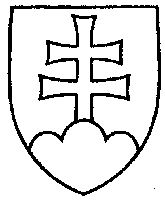 1239UZNESENIENÁRODNEJ RADY SLOVENSKEJ REPUBLIKYz 19. júna 2018k návrhu poslanca Národnej rady Slovenskej republiky Erika Tomáša na vydanie zákona, ktorým sa mení zákon č. 2/1991 Zb. o kolektívnom vyjednávaní v znení neskorších predpisov (tlač 1010) – prvé čítanie	Národná rada Slovenskej republikyr o z h o d l a,  ž eprerokuje uvedený návrh zákona v druhom čítaní;p r i d e ľ u j etento návrh zákona na prerokovanieÚstavnoprávnemu výboru Národnej rady Slovenskej republiky  aVýboru Národnej rady Slovenskej republiky pre sociálne veci;u r č u j e	 ako gestorský Výbor Národnej rady Slovenskej republiky pre sociálne veci
a lehotu na jeho prerokovanie v druhom čítaní vo výbore do 7. septembra 2018 a v gestorskom výbore do 10. septembra 2018.  Andrej  D a n k o   v. r.predseda  Národnej rady Slovenskej republikyOverovatelia:Ľubomír  Ž e l i e z k a   v. r.Anna  V e r e š o v á   v. r.